Some Common Statistics DistributionsName of DistributionConditionsParametersEquationGraphTypical ExampleBinomialDiscrete dataStated (or fixed) number of trialsOnly two outcomes; pass or failProbability constant throughoutIndependence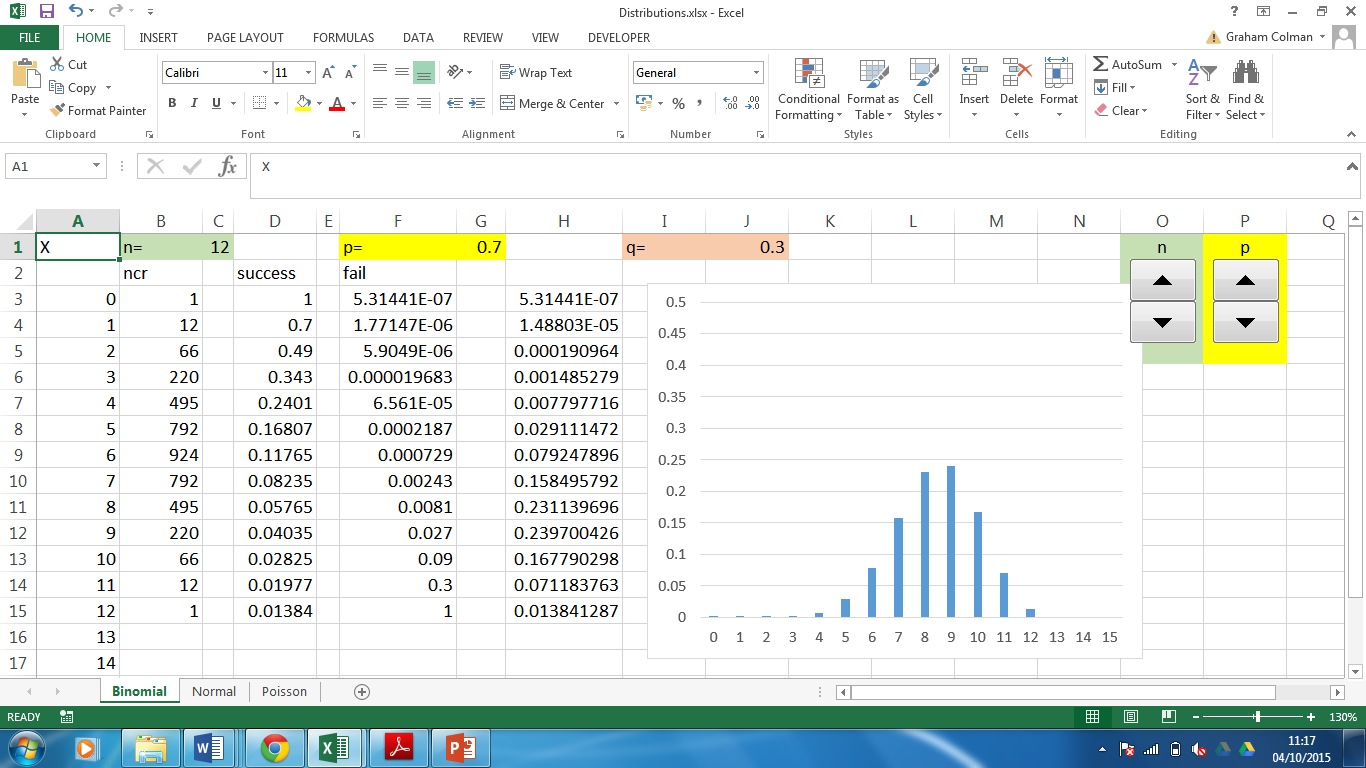 Find probability of obtaining at least 4 sixes when throwing a die 6 times.NormalContinuous dataSymmetrical distribution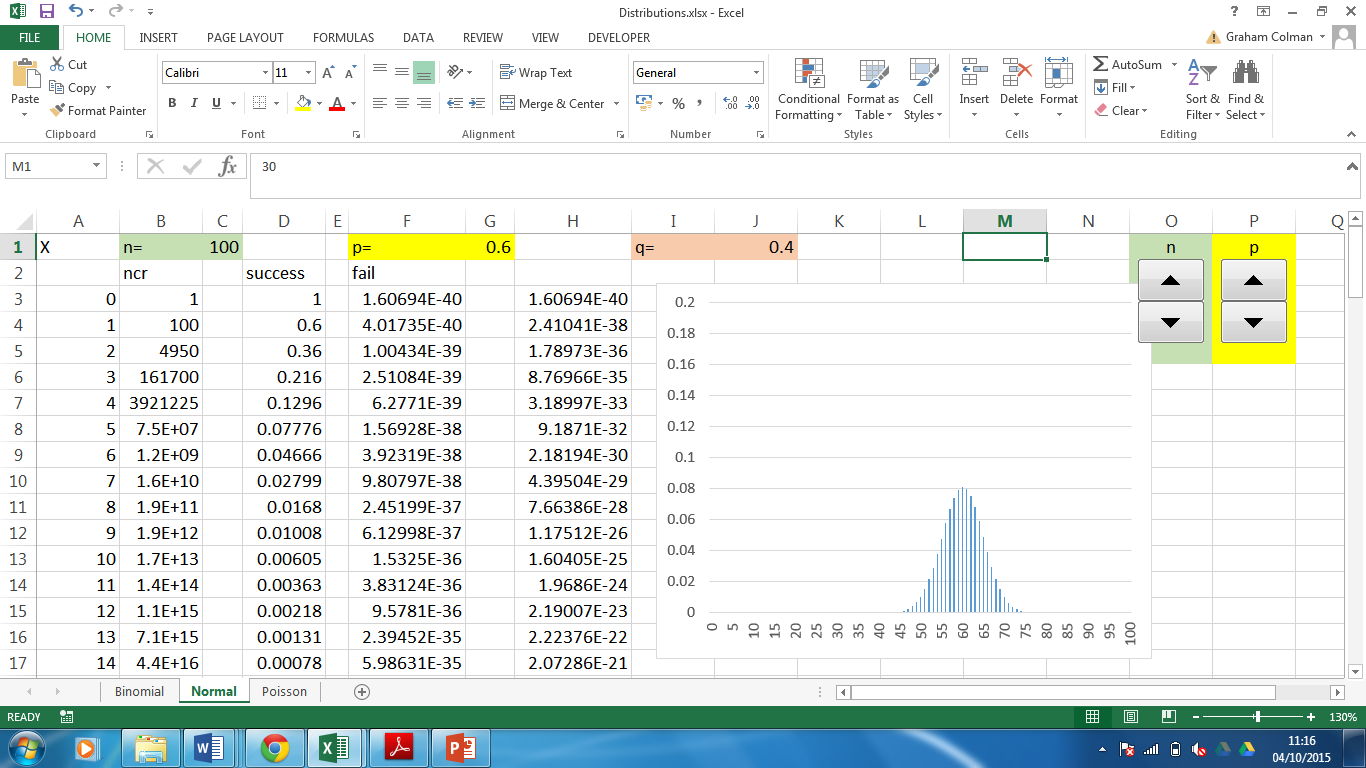 If mean height is 1.8m with variance of 0.04m, find probability that someone is less than 1.7m tall.PoissonProbability constant throughoutIndependenceTwo events can’t occur at once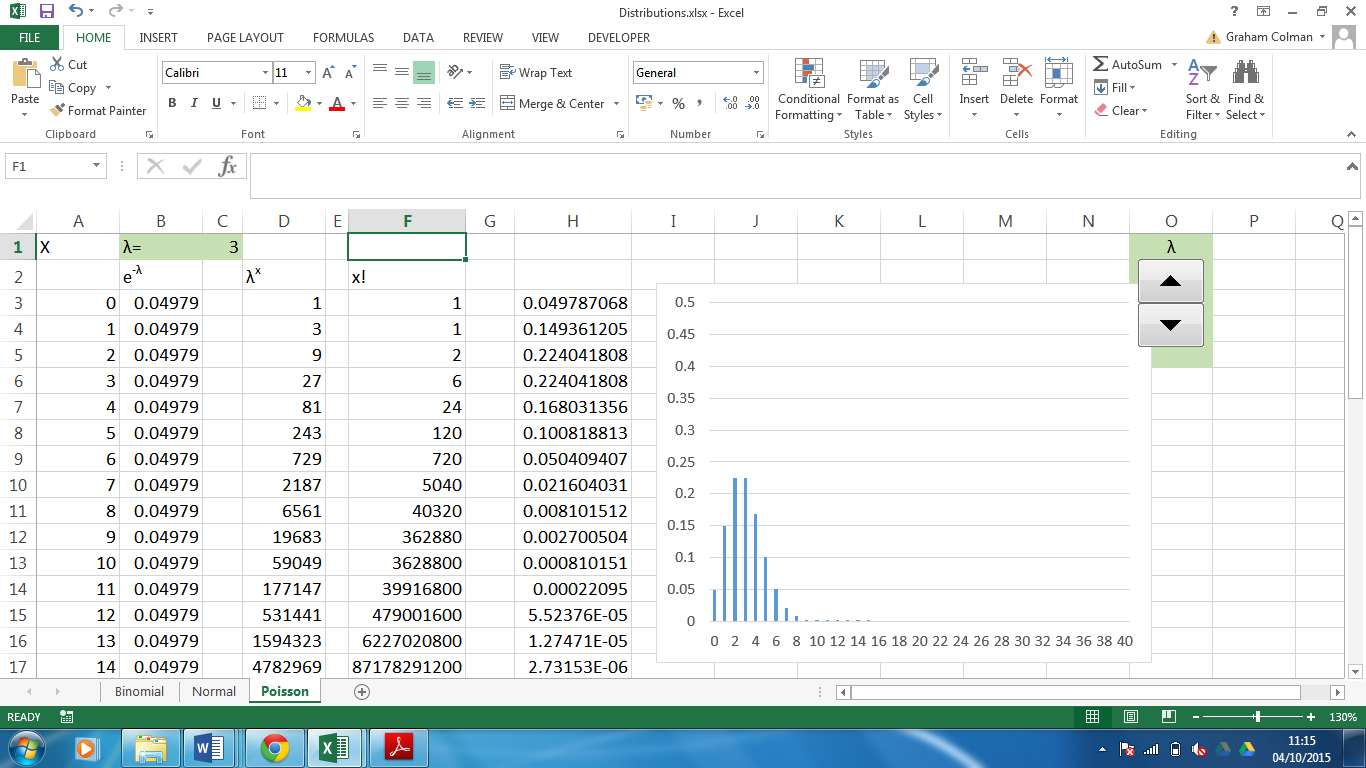 If average number of lions seen on a 1-day safari is 5, find probabilities of seeing exactly 6 lions and less than 4 lions on the next safari.GeometricProbability constant throughoutIndependenceOnly two outcomes; pass or fail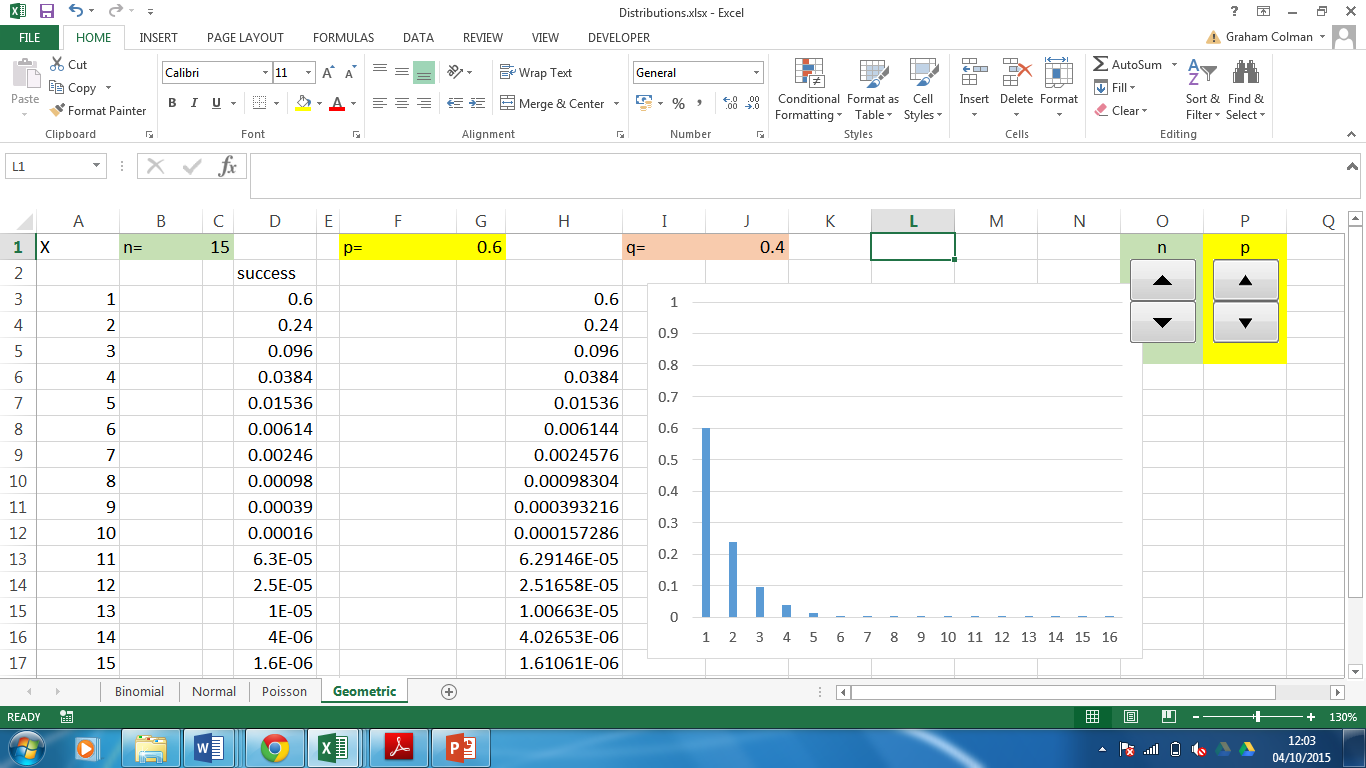 Find probability of passing driving test on 3rd attempt, assuming probability of passing is 1/3 each time.  How about ?Uniform (Rectangular)Discrete dataProbability constant throughoutIndependence[a, b]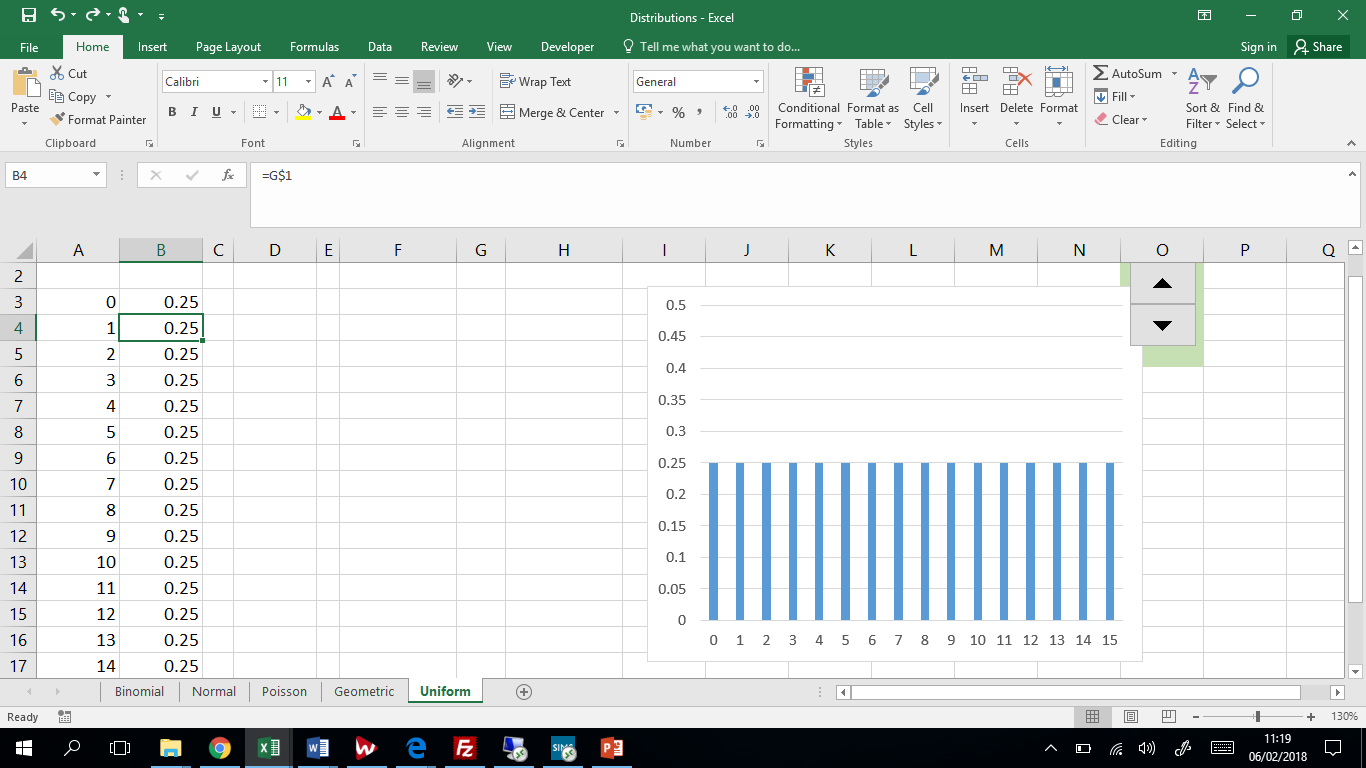 Prove that  and that Student’sT-SquaredContinuous dataNon-Symmetrical distribution